ข้อบังคับมหาวิทยาลัยธรรมศาสตร์ว่าด้วยการจัดตั้งและบริหารกองทุนเงินอุดหนุนกิจกรรมนักศึกษา พ.ศ. ๒๕๖๔------------------------------------------------	โดยที่เป็นการสมควรให้มีข้อบังคับมหาวิทยาลัยธรรมศาสตร์ว่าด้วยการจัดตั้งและบริหาร
กองทุนเงินอุดหนุนกิจกรรมนักศึกษา ซึ่งคณะกรรมการการเงิน ได้พิจารณาโดยอาศัยอำนาจตามข้อ ๕๒ 
ของข้อบังคับมหาวิทยาลัยธรรมศาสตร์ว่าด้วยการบริหารการเงิน งบประมาณ และการบัญชี พ.ศ. ๒๕๖๔ 
และให้ความเห็นชอบแล้ว ในคราวประชุมครั้งที่ ๓/๒๕๖๔ เมื่อวันที่ ๒๐ สิงหาคม ๒๕๖๔ อาศัยอำนาจตามความในมาตรา ๒๓ (๒) และ (๔) แห่งพระราชบัญญัติมหาวิทยาลัยธรรมศาสตร์ พ.ศ. ๒๕๕๘ สภามหาวิทยาลัยในการประชุมครั้งที่ ๙/๒๕๖๔ เมื่อวันที่ ๓๐ สิงหาคม ๒๕๖๔ จึงเห็นชอบให้ออกข้อบังคับไว้ ดังนี้			ข้อ ๑ ข้อบังคับนี้เรียกว่า “ข้อบังคับมหาวิทยาลัยธรรมศาสตร์ว่าด้วยการจัดตั้งและบริหารกองทุนเงินอุดหนุนกิจกรรมนักศึกษา พ.ศ. ๒๕๖๔”		ข้อ ๒ ข้อบังคับนี้ให้ใช้บังคับตั้งแต่วันถัดจากวันประกาศเป็นต้นไป		ข้อ ๓ ให้ยกเลิกระเบียบมหาวิทยาลัยธรรมศาสตร์ว่าด้วยการจัดตั้งและการบริหารกองทุนเงินอุดหนุนกิจกรรมนักศึกษา พ.ศ. ๒๕๕๙		ข้อ ๔ ในข้อบังคับนี้		“กองทุน” หมายถึง กองทุนเงินอุดหนุนกิจกรรมนักศึกษา มหาวิทยาลัยธรรมศาสตร์		“คณะกรรมการบริหาร” หมายถึง คณะกรรมการบริหารกองทุนเงินอุดหนุนกิจกรรมนักศึกษา		“องค์การนักศึกษา” หมายถึง องค์การนักศึกษามหาวิทยาลัยธรรมศาสตร์		“สภานักศึกษา” หมายถึง สภานักศึกษามหาวิทยาลัยธรรมศาสตร์		ข้อ ๕ ให้อธิการบดี รักษาการให้เป็นไปตามระเบียบนี้					หมวด ๑			การจัดตั้งกองทุนและคณะกรรมการบริหาร		ข้อ ๖ ให้จัดตั้งกองทุนเงินอุดหนุนกิจกรรมนักศึกษา โดยให้นำเงินเข้าอุดหนุนกิจกรรมนักศึกษา ที่จัดเก็บจากนักศึกษามหาวิทยาลัยธรรมศาสตร์ ตามระเบียบ ข้อบังคับที่
สภามหาวิทยาลัยธรรมศาสตร์ให้ความเห็นชอบเข้าเป็นรายได้ของกองทุน		ข้อ ๗ เงินกองทุนและดอกผลให้ใช้ได้เพื่อสนับสนุนการดำเนินกิจกรรมที่ส่งเสริมและพัฒนานักศึกษาให้มีงบประมาณในการทำกิจกรรมมากขึ้น โดยมีหลักเกณฑ์วิธีการในการพิจารณา และเป็น
การส่งเสริมกิจกรรมนักศึกษาให้มีประสิทธิภาพมากขึ้น		ข้อ ๘ รายได้และทรัพย์สินของกองทุน มีดังนี้ เงินอุดหนุนกิจกรรมนักศึกษา ที่เรียกเก็บจากนักศึกษา เงินหรือทรัพย์สินซึ่งมีผู้บริจาคให้ รายได้หรือผลประโยชน์จากการลงทุน รายได้อื่น ๆ		ข้อ ๙ ให้มีคณะกรรมการบริหารกองทุนเงินอุดหนุนกิจกรรมนักศึกษา ซึ่งประกอบด้วย รองอธิการบดีที่รับผิดชอบด้านกิจกรรมนักศึกษาเป็นประธาน และกรรมการที่อธิการบดีแต่งตั้งอีกไม่เกินหกคนเป็นกรรมการ จากผู้แทนรองคณบดีหรือผู้ช่วยคณบดีที่รับผิดชอบด้านกิจกรรมนักศึกษา จำนวนสามคน ผู้แทนองค์การนักศึกษา จำนวนสองคน และผู้แทนสภานักศึกษา จำนวนหนึ่งคน		ให้อธิการบดีแต่งตั้งเจ้าหน้าที่ กองกิจการนักศึกษา ที่รับผิดชอบด้านกิจกรรมนักศึกษา 
คนหนึ่งเป็นเลขานุการคณะกรรมการบริหาร		อธิการบดีแต่งตั้งผู้ทรงคุณวุฒิซึ่งเป็นที่ปรึกษาคณะกรรมการบริหารก็ได้		ให้คณะกรรมการบริหารและที่ปรึกษาที่อธิการบดีแต่งตั้ง มีวาระในการดำรงตำแหน่งคราวละสามปี						หมวด ๒					   การบริหารกองทุน			ข้อ ๑๐ ให้คณะกรรมการบริหาร มีอำนาจหน้าที่บริหารกองทุนอุดหนุนกิจกรรมนักศึกษา ให้เป็นไปตามวัตถุประสงค์ โดยเฉพาะอย่างยิ่งให้มีอำนาจหน้าที่ดังต่อไปนี้ พิจารณาอนุมัติการจัดสรรเงินกองทุนและดอกผลให้ระเบียบนี้ พิจารณาความเหมาะของโครงการที่ขออนุมัติดำเนินการ โดยใช้เงินจากกองทุน พิจารณาดำเนินการเกี่ยวกับการนำเข้ากองทุนไปลงทุนหาผลประโยชน์ ภายในขอบเขตที่ระบุไว้ในระเบียบมหาวิทยาลัยธรรมศาสตร์ ว่าด้วยการเก็บเงินและทรัพย์สินของมหาวิทยาลัย พิจารณากำหนดหลักเกณฑ์วิธีปฏิบัติ และศึกษาค่าใช้จ่ายตามความจำเป็นและความเหมาะสม โดยทำเป็นประกาศของอธิการบดี ดำเนินการอื่นใดตามที่กำหนดไว้ในระเบียบนี้	     ข้อ ๑๑ ให้คณะกรรมการบริหาร พิจารณาเงินกองทุนเพื่อประโยชน์แก่การส่งเสริมกิจกรรมนักศึกษา ทั้งนี้ คณะกรรมการอาจกำหนดวงเงินให้ประธานคณะกรรมการมีอำนาจในการพิจารณาอนุมัติได้		ข้อ ๑๒ ให้กองคลัง มหาวิทยาลัยธรรมศาสตร์ มีหน้าที่รับจ่ายเงิน และเก็บรักษาเงินกองทุนตลอดจนการปฏิบัติทางบัญชีให้ถูกต้อง						หมวด ๓		   โครงการที่ขอรับการจัดสรรเงินกองทุนต่อคณะกรรมการบริหาร		ข้อ ๑๓ โครงการที่ของรับการจัดสรรกองทุน เงินอุดหนุนกิจกรรมนักศึกษาให้องค์การนักศึกษามหาวิทยาลัยธรรมศาสตร์เป็นผู้พิจารณา โดยได้รับความเห็นชอบจากสภานักศึกษามหาวิทยาลัยธรรมศาสตร์ปีละสองครั้ง		ข้อ ๑๔ เมื่อสภานักศึกษาให้ความเห็นชอบแล้วให้เสนอโครงการดังกล่าวกับคณะกรรมการบริหารพิจารณาครั้งที่หนึ่งภายในเดือนสิงหาคม และครั้งที่สองภายในเดือนเมษายน เพื่อให้ทันกับการใช้เงินกองทุนในปีการศึกษา นั้น		ข้อ ๑๕ องค์การนักศึกษามหาวิทยาลัยธรรมศาสตร์อาจเสนอโครงการมาเพื่อขอรับการจัดสรรเงินกองทุนเป็นการเพิ่มเติม หรือขอเปลี่ยนแปลงโครงการที่ได้รับการจัดสรรเงินกองทุนแล้วต่อคณะกรรมการบริหารก็ได้		การเสนอโครงการเพื่อขอรับการจัดสรรเงินกองทุนเป็นการเพิ่มเติม หรือขอเปลี่ยนแปลงโครงการต้องได้รับความเห็นชอบจากสภานักศึกษามหาวิทยาลัยธรรมศาสตร์ก่อน และจะต้องเป็นไปตามขั้นตอนและหลักเกณฑ์ที่กำหนดไว้ในหมวดนี้หมวด ๔การควบคุมการตรวจสอบ	ข้อ ๑๖ หลักเกณฑ์การจัดทำโครงการเพื่อเสนอขอรับการจัดสรรเงินกองทุน ขั้นตอนวิธีปฏิบัติ และอัตราค่าใช้จ่ายความจำเป็นและความเหมาะสมให้เป็นไปตามที่อธิการบดีกำหนด โดยทำเป็นประกาศของอธิการบดี	ข้อ ๑๗ ให้อธิการบดีรายงานผลการปฏิบัติงานตามโครงการที่ได้รับจัดสรรและสถานะทางการเงินของกองทุน ตลอดทั้งความคาดหมายเกี่ยวกับการจัดเก็บเงินอุดหนุนกิจกรรมนักศึกษา และแนวทางการจัดสรรเงินกองทุนในปีต่อไปให้สภามหาวิทยาลัยทราบทุกสิ้นปีงบประมาณรายจ่ายจากรายได้ของมหาวิทยาลัย	ข้อ ๑๘ ให้สำนักงานตรวจสอบภายใน ตรวจสอบการเงินของกองทุน แล้วรายงานต่ออธิการบดีเพื่อเสนอต่อสภามหาวิทยาลัย ภายในกำหนดเวลาที่ระบุไว้ในข้อบังคับมหาวิทยาลัยธรรมศาสตร์ว่าด้วย
การบริหารการเงิน งบประมาณ และการบัญชี 	ข้อ ๑๙ ในกรณีที่ข้อบังคับนี้มิได้บัญญัติหลักเกณฑ์ในเรื่องใดไว้ โดยเฉพาะให้ปฏิบัติตามข้อบังคับมหาวิทยาลัยธรรมศาสตร์ว่าด้วยการบริหารการเงิน งบประมาณ และการบัญชี โดยอนุโลมบทเฉพาะกาล	ข้อ ๒๐ ให้กองทุนอุดหนุนกิจกรรมนักศึกษา ตามระเบียบมหาวิทยาลัยธรรมศาสตร์ว่าด้วย
กองทุนอุดหนุนกิจกรรมนักศึกษา พ.ศ. ๒๕๕๙ เป็นกองทุนตามข้อบังคับนี้	ข้อ ๒๑ ให้คณะกรรมการซึ่งดำรงอยู่ก่อนวันที่ข้อบังคับนี้มีผลใช้บังคับปฏิบัติหน้าทีคณะกรรมการตามข้อบังคับนี้ต่อไปจนกว่าจะได้มีการแต่งตั้งคณะกรรมการตามข้อบังคับนี้	ข้อ ๒๒ ให้การดำเนินการตามระเบียบมหาวิทยาลัยธรรมศาสตร์ว่าด้วยกองทุนอุดหนุนกิจกรรมนักศึกษา พ.ศ. ๒๕๕๙ อยู่ก่อนวันที่ข้อบังคับนี้มีผลใช้บังคับให้ดำเนินการตามระเบียบเดิมต่อไปจนกว่า
จะแล้วเสร็จ 		                                               ประกาศ ณ วันที่   ๓๐ เดือน สิงหาคม พ.ศ.  ๒๕๖๔	      (ศาสตราจารย์พิเศษ นรนิติ เศรษฐบุตร)	  นายกสภามหาวิทยาลัย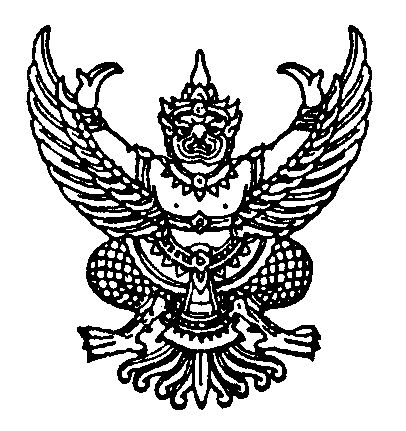 